OSNOVNA ŠKOLA                            DORE PEJAČEVIĆ NAŠICE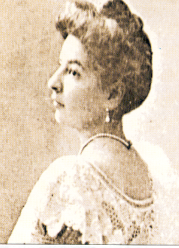 A.Cesarca 18Telefon: 031/613-357; 615-415, Fax: 031/613-749E-mail: os-nasice-001@skole.t-com.hrm.br. 3120457, OIB: 18630179468ZAPISNIK SA SASTANKA EKO - ODBORAOdržanog  2. rlistopada 2019.Prisutni članovi Eko – odbora:Jasminka Falamić  - ravnateljica , šk. Koordinatorice – Sanela Mandić Vidaković i Leopoldina Vitković, Aneta Mitrić – koordinatorica tehničkog i administrativnog osoblja, Zdravko Duvnjak – zadužen za estetsko uređenje okoliša, Ksenija Papa, Josipa Hečimović – predstavnice Nexe grupe - kumovi, Mihaela Zec  – koordinatorica eko patrole, Dubravka Kruljac, Ksenija Orešković – predstavnice roditelja, Paola Puhanić, Lorena Javorček – predstavnice učenikaDNEVNI REDUsvajanje izvješća o radu Eko škole za školsku godinu 2018./2019. Donošenje plana djelovanja za  školsku godinu 2019./2020. Ad. 1.) Usvajanje izvješća o radu Eko škole za školsku godinu 2018./2019.Tijekom ove školske godine poduzimali smo brojne eko – aktivnosti:Obilježili smo bitnije ekološke datume:Hrvatski olimpijski dan, Međunarodni dan ozonskog omotača, Dane kruha - dane zahvalnosti za plodove zemlje, Dan kravateUključili smo se u ekološke projekte:DANI KRUHA – DANI ZAHVALNOSTI ZA PLODOVE ZEMLJE – Objed s pčelicom Dorom - Cilj je upoznati djecu i učenike s nastajanjem kruha, približiti im blagovanje kruha i narodne običaje, te ukazati na važnost zdrave prehrane i prednosti ekološke poljoprivredeDAN MEDA – SUSRET S PČELICOM DOROMProgram Školskog mednog dana i promocije hrvatskih pčelinjaka ima za cilj povećanje unosa meda u prehrani djece, podizanje razine znanja o važnosti zdrave prehrane i nutritivnim vrijednostima meda, kao i educiranje učenika o važnosti pčelarstva za sveukupnu poljoprivrednu proizvodnju i biološku raznolikostPROJEKT SAKUPLJANJA STAROG PAPIRACilj je razviti ekološku svijest kod učenika i građana . Humanitarni projekt Pomoć potrebitima kao dio projekta „Volontiramo i mi“Cilj je potaknuti socijalnu osjetljivost kod djece. Zadatak: Izrada eko proizvoda na temu Božića i jabuka, te prodaja tih proizvoda. Prikupljena sredstva poslužit će kao pomoć učenicima iz socijalno ugroženih obitelji.Prikupljeni su prehrambeni i higijenski proizvodi i igračke za potrebe socijalno ugroženih obitelji. Sve provedene aktivnosti dio su projekta "Volontiramo i mi".Solidarnost na djeluCilj je potaknuti socijalnu osjetljivost kod djece. Zadatak: Prikupiti financijska sredstava za pomoć najpotrebnijima.VELIKI LOV NA BILJKE Cilj projekta je obrazovati djecu o biološkoj raznolikosti, njenoj važnosti, te ih poticati na pozitivno djelovanje.Zadatak: sastavljanje karte staništa školskog dvorišta i bilježenje prisutnih vrsta, te izrada  osobnih iskaznica za pronađene vrste.E Twinning projekt – Tree Detectives Across EuropeU suradnji s vršnjacima iz Španjolske, Poljske, Latvije, Grčke, Turske, Engleske, Francuske, Njemačke, Rumunjske,  Portugala i Gruzije, učenici 7.b i 7.c razreda  odredili su vrste drveća iz školskog vrta koje će pratiti tijekom proljeća. Cilj projekta je utvrditi pupa li drveće istih vrsta u isto vrijeme u različitim dijelovima Europe. Provedene su uvodne aktivnosti: upoznavanje učenika, kreiranje loga za projekt, odabir vrsta drveća koje se nalazi u blizini škole. Rad u mobilnoj aplikaciji  iNaturalist, prikupljanje informacija o drveću i izrada rječnika pojmova na svim zastupljenim jezicima.Zaštita okoliša:U šk. god. 2018./2019.  prikupljeno je 30800 kg starog papira.Učenici naše škole su pod vodstvom učiteljice Leopoldine Vitković sudjelovali u akciji Zelena čistka.  Ad. 2.) Donošenje plana djelovanja za  školsku godinu 2019./2020. U ovoj školskoj godini planiramo provesti ekološke projekte:DANI KRUHA – DANI ZAHVALNOSTI ZA PLODOVE ZEMLJE- Objed s pčelicom Dorom Cilj je upoznati djecu i učenike s nastajanjem kruha, približiti im blagovanje kruha i narodne običaje, te ukazati na važnost zdrave prehrane i prednosti ekološke poljoprivredeZadatak: Upoznati biološku raznolikost našeg kraja i pripremiti hranu po tradicionalnim slavonskim receptima.Vrijeme realizacije: 16. listopad 2019. FotodokumentacijaNositelji: stručna služba škole, učiteljiOBILJEŽITI DAN KRAVATECilj: promicati zaštitu kulturne baštineZadatak: Obilježiti Dan kravate, Odjenuti kravatu, Provesti anketu o poznavanju povijesti kravate i Izraditi kravatu od papiraVrijeme realizacije: 18. listopad 2019.  FotodokumentacijaNositelji: Leopoldina Vitković, Sanja portnar, Andrea Dubaić Begić, Dubravka Kruljac ODRŽIVI RAZVOJ: VRT BIOLOŠKE RAZNOLIKOSTICilj je iskoristiti potencijal školskog vrta za kvalitetniju realizaciju nastave prirodoslovlja. Poboljšati i unaprijediti terensku nastavu u školskom vrtu kao multidisciplinarnu, timsku, projektnu  i praktičnu nastavu.Zadatak: Održavati vrt tijekom školske godine, te provoditi nastavu u školskom vrtu.Vrijeme realizacije: tijekom školske godine 2019.- 2020.Nositelji: Leopoldina Vitković, razrednici, učiteljiVELIKI LOV NA BILJKE Cilj projekta je obrazovati djecu o biološkoj raznolikosti, njenoj važnosti, te ih poticati na pozitivno djelovanje.Zadatak: sastavljanje karte staništa školskog dvorišta i bilježenje prisutnih vrsta, te izrada  osobnih iskaznica za pronađene vrsteVrijeme realizacije: tijekom školske godine 2019.- 2020.Nositelji: Leopoldina VitkovićPROJEKT SAKUPLJANJA STAROG PAPIRACilj je razviti ekološku svijest kod učenika i građana . Zadatak: Razvrstavati otpad i sakupljati stari papirVrijeme realizacije: tijekom školske godine 2019.- 2020. Grafički i tabelarni prikaz rezultataNositelji: Mihaela Zec, razrednici, učiteljiPROJEKT SAKUPLJANJA PLASTIČNIH ČEPOVACilj je razviti ekološku svijest kod učenika i građana . Zadatak: Razvrstavati otpad i sakupljati čepoveVrijeme realizacije: tijekom školske godine 2019.- 2020.Grafički i tabelarni prikaz rezultataNositelji: Leopoldina Vitković, prof. biologije, razrednici, učiteljiSolidarnost na djeluCilj je potaknuti socijalnu osjetljivost kod djece. Zadatak: Prikupiti financijska sredstava za pomoć najpotrebnijima.Vrijeme realizacije: 26.10. 2019.Nositelji: Crveni križ, Sanela Mandić VidakovićDan jabuka Cilj je potaknuti socijalnu osjetljivost kod djece. Zadatak: Izrada eko proizvoda na temu jabuke, te prodaja tih proizvoda. Prikupljena sredastva poslužit će kao pomoć učenicima iz socijalno ugroženih obitelji za plaćanje ekskurzija.Prikupljeni  prehrambeni i higijenski proizvodi za potrebe Socijalne samoposluge.Vrijeme realizacije: 18. listopad 2019. FotodokumentacijaNositelji: Ravnateljica, Leopoldina Vitković, Ana Retih MakajFESTIVAL ZNANOSTI – ŠOV  - SVJETSKI DAN ZDRAVLJACilj Postizanje visoke razine zdravlja koja će svakom stanovniku svijeta omogućiti socijalno i ekonomski produktivan život.Zadatak: Vrijeme realizacije: 7. travanj 2019. BiltenNositelji: Leopoldina Vitković, prof. biologije, učitelji, stručna služba školeDan meda – EKO PROJEKTNI DANCilj nam je razviti svijest o ekološkoj važnosti pčela i zdravlju meda. Zadatak:   Kroz učeničke projekte upoznati građu i način života kod pčela. Posjet pčelara i kušanje meda. Izložba likovnih radova.Nositelji: Leopoldina Vitković, prof. biologije, OBŽ, OPG Dragić, Učiteljice 1. razreda, pedagoginjaVrijeme realizacije: 9.12. 2019.Fotodokumentacija, biltenGlobe program Cilj Osposobljavanje učenika za mjerenja i opažanja koja će pridonijeti boljem znanstvenom razumijevanju različitih ekosustava i cjelovitog sustava planeta Zemlje. Omogućavanje učeničke suradnje s uvaženim znanstvenicima i stvaranje mreže koja povezuje cijeli svijet u jedinstvenu zajednicu s opredjeljenjem djelovanja za dobrobit okolišaZadatak: Mjeriti temperaturu zraka i tlaVrijeme realizacije: tijekom školske godine 2019.- 2020.Grafički i tabelarni prikaz mjerenja na Globe platformiNositelji: Leopoldina Vitković, Ksenija OreškovićZelena čistkaCilj ove akcije  je podići svijest građana Hrvatske, posebice mladih, o njihovoj ulozi u stvaranju i načinu odlaganja otpada te važnosti očuvanja okoliša.Zadatak: Očistiti školsko dvorište i vrt od otpada.Vrijeme realizacije: 20. rujna 2019. FotodokumentacijaNositelji: Leopoldina Vitković, Ksenija Orešković                                                                                         U Našicama, 2. listopada 2019.Školska koordinatorica Leopoldina Vitković, prof.